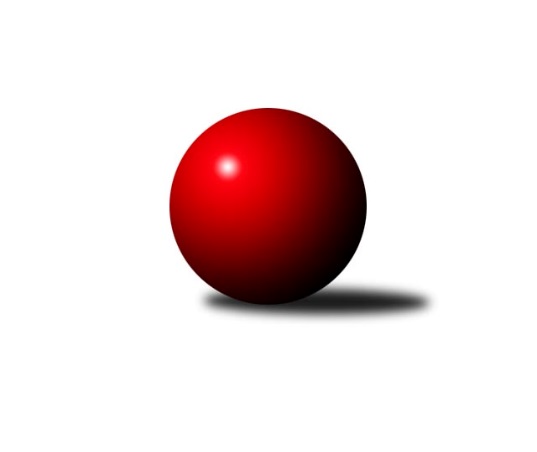 Č.1Ročník 2018/2019	3.10.2018Nejlepšího výkonu v tomto kole: 2470 dosáhlo družstvo: TJ Unie Hlubina˝D˝Okresní přebor Ostrava 2018/2019Výsledky 1. kolaSouhrnný přehled výsledků:TJ Unie Hlubina˝D˝	- TJ Unie Hlubina E	7:1	2470:2317	9.0:3.0	1.10.TJ Michálkovice  B	- TJ Sokol Bohumín F	3:5	2255:2292	6.0:6.0	1.10.TJ Unie Hlubina C	- TJ VOKD Poruba C	3:5	2378:2392	7.5:4.5	2.10.TJ Sokol Bohumín D	- SKK Ostrava B	5:3	2374:2281	6.0:6.0	2.10.SKK Ostrava C	- TJ Sokol Bohumín E	5:3	2348:2276	7.0:5.0	3.10.Tabulka družstev:	1.	TJ Unie Hlubina˝D˝	1	1	0	0	7.0 : 1.0 	9.0 : 3.0 	 2470	2	2.	SKK Ostrava C	1	1	0	0	5.0 : 3.0 	7.0 : 5.0 	 2348	2	3.	TJ Sokol Bohumín D	1	1	0	0	5.0 : 3.0 	6.0 : 6.0 	 2374	2	4.	TJ Sokol Bohumín F	1	1	0	0	5.0 : 3.0 	6.0 : 6.0 	 2292	2	5.	TJ VOKD Poruba C	1	1	0	0	5.0 : 3.0 	4.5 : 7.5 	 2392	2	6.	TJ Unie Hlubina C	1	0	0	1	3.0 : 5.0 	7.5 : 4.5 	 2378	0	7.	SKK Ostrava B	1	0	0	1	3.0 : 5.0 	6.0 : 6.0 	 2281	0	8.	TJ Michálkovice  B	1	0	0	1	3.0 : 5.0 	6.0 : 6.0 	 2255	0	9.	TJ Sokol Bohumín E	1	0	0	1	3.0 : 5.0 	5.0 : 7.0 	 2276	0	10.	TJ Unie Hlubina E	1	0	0	1	1.0 : 7.0 	3.0 : 9.0 	 2317	0Podrobné výsledky kola:	 TJ Unie Hlubina˝D˝	2470	7:1	2317	TJ Unie Hlubina E	František Oliva	 	 217 	 210 		427 	 2:0 	 354 	 	182 	 172		Pavel Rybář	Oldřich Neuverth	 	 197 	 202 		399 	 1:1 	 415 	 	193 	 222		Veronika Rybářová	František Sedláček	 	 210 	 189 		399 	 1:1 	 376 	 	184 	 192		Libor Mendlík	Alena Koběrová	 	 200 	 197 		397 	 1:1 	 392 	 	185 	 207		Radovan Kysučan	Jaroslav Kecskés	 	 199 	 229 		428 	 2:0 	 394 	 	189 	 205		Daniel Herák	Hana Vlčková	 	 209 	 211 		420 	 2:0 	 386 	 	194 	 192		Jaroslav Kleknerrozhodčí:  Vedoucí družstevNejlepší výkon utkání: 428 - Jaroslav Kecskés	 TJ Michálkovice  B	2255	3:5	2292	TJ Sokol Bohumín F	Michal Borák	 	 198 	 177 		375 	 1:1 	 384 	 	191 	 193		Günter Cviner	Petr Jurášek	 	 180 	 197 		377 	 1:1 	 370 	 	183 	 187		Vladimír Sládek	Jan Ščerba	 	 183 	 178 		361 	 0:2 	 395 	 	190 	 205		Petr Lembard	Radek Říman	 	 222 	 196 		418 	 2:0 	 388 	 	203 	 185		Ladislav Štafa	Radomíra Kašková	 	 169 	 171 		340 	 0:2 	 409 	 	200 	 209		Pavlína Křenková	Josef Paulus	 	 197 	 187 		384 	 2:0 	 346 	 	164 	 182		Janka Sliwkovározhodčí: vedoucí družstevNejlepší výkon utkání: 418 - Radek Říman	 TJ Unie Hlubina C	2378	3:5	2392	TJ VOKD Poruba C	Michaela Černá	 	 183 	 201 		384 	 2:0 	 373 	 	174 	 199		Vojtěch Turlej	Martin Gužík	 	 190 	 216 		406 	 2:0 	 376 	 	183 	 193		Jiří Číž	Josef Navalaný	 	 205 	 197 		402 	 0.5:1.5 	 417 	 	220 	 197		Antonín Chalcář	Martin Ferenčík	 	 179 	 205 		384 	 1:1 	 420 	 	221 	 199		Ladislav Míka	Rudolf Riezner	 	 200 	 219 		419 	 1:1 	 406 	 	206 	 200		Jaroslav Hrabuška	Jiří Břeska	 	 182 	 201 		383 	 1:1 	 400 	 	181 	 219		Roman Klímekrozhodčí:  Vedoucí družstevNejlepší výkon utkání: 420 - Ladislav Míka	 TJ Sokol Bohumín D	2374	5:3	2281	SKK Ostrava B	Ondřej Kohutek	 	 209 	 213 		422 	 2:0 	 352 	 	191 	 161		Antonín Pálka	Zdeněk Franěk	 	 182 	 210 		392 	 2:0 	 347 	 	167 	 180		Blažena Kolodějová	Václav Kladiva	 	 189 	 199 		388 	 0:2 	 396 	 	195 	 201		Jaroslav Čapek	Markéta Kohutková	 	 200 	 212 		412 	 1:1 	 418 	 	214 	 204		Jiří Koloděj	Hana Zaškolná	 	 181 	 172 		353 	 0:2 	 377 	 	186 	 191		Miroslav Koloděj	Vojtěch Zaškolný	 	 231 	 176 		407 	 1:1 	 391 	 	203 	 188		Rostislav Hrbáčrozhodčí: Nejlepší výkon utkání: 422 - Ondřej Kohutek	 SKK Ostrava C	2348	5:3	2276	TJ Sokol Bohumín E	Miroslav Heczko	 	 202 	 198 		400 	 0:2 	 420 	 	208 	 212		Lukáš Modlitba	Miroslav Futerko	 	 195 	 179 		374 	 1:1 	 375 	 	189 	 186		David Zahradník	Miroslav Futerko	 	 199 	 174 		373 	 2:0 	 320 	 	150 	 170		František Modlitba	František Deingruber	 	 172 	 180 		352 	 0:2 	 423 	 	219 	 204		Lubomír Richter	Michal Blinka	 	 221 	 200 		421 	 2:0 	 363 	 	167 	 196		Miroslava Ševčíková	Martin Futerko	 	 195 	 233 		428 	 2:0 	 375 	 	192 	 183		Martin Ševčíkrozhodčí: vedoucí družstevNejlepší výkon utkání: 428 - Martin FuterkoPořadí jednotlivců:	jméno hráče	družstvo	celkem	plné	dorážka	chyby	poměr kuž.	Maximum	1.	Martin Futerko 	SKK Ostrava C	428.00	286.0	142.0	5.0	1/1	(428)	2.	Jaroslav Kecskés 	TJ Unie Hlubina˝D˝	428.00	287.0	141.0	4.0	1/1	(428)	3.	František Oliva 	TJ Unie Hlubina˝D˝	427.00	283.0	144.0	1.0	1/1	(427)	4.	Lubomír Richter 	TJ Sokol Bohumín E	423.00	281.0	142.0	4.0	1/1	(423)	5.	Ondřej Kohutek 	TJ Sokol Bohumín D	422.00	283.0	139.0	7.0	1/1	(422)	6.	Michal Blinka 	SKK Ostrava C	421.00	279.0	142.0	4.0	1/1	(421)	7.	Hana Vlčková 	TJ Unie Hlubina˝D˝	420.00	283.0	137.0	7.0	1/1	(420)	8.	Ladislav Míka 	TJ VOKD Poruba C	420.00	289.0	131.0	6.0	1/1	(420)	9.	Lukáš Modlitba 	TJ Sokol Bohumín E	420.00	300.0	120.0	6.0	1/1	(420)	10.	Rudolf Riezner 	TJ Unie Hlubina C	419.00	279.0	140.0	4.0	1/1	(419)	11.	Radek Říman 	TJ Michálkovice  B	418.00	293.0	125.0	10.0	1/1	(418)	12.	Jiří Koloděj 	SKK Ostrava B	418.00	306.0	112.0	7.0	1/1	(418)	13.	Antonín Chalcář 	TJ VOKD Poruba C	417.00	282.0	135.0	8.0	1/1	(417)	14.	Veronika Rybářová 	TJ Unie Hlubina E	415.00	292.0	123.0	11.0	1/1	(415)	15.	Markéta Kohutková 	TJ Sokol Bohumín D	412.00	278.0	134.0	7.0	1/1	(412)	16.	Pavlína Křenková 	TJ Sokol Bohumín F	409.00	278.0	131.0	9.0	1/1	(409)	17.	Vojtěch Zaškolný 	TJ Sokol Bohumín D	407.00	274.0	133.0	2.0	1/1	(407)	18.	Jaroslav Hrabuška 	TJ VOKD Poruba C	406.00	275.0	131.0	3.0	1/1	(406)	19.	Martin Gužík 	TJ Unie Hlubina C	406.00	283.0	123.0	7.0	1/1	(406)	20.	Josef Navalaný 	TJ Unie Hlubina C	402.00	290.0	112.0	9.0	1/1	(402)	21.	Roman Klímek 	TJ VOKD Poruba C	400.00	271.0	129.0	7.0	1/1	(400)	22.	Miroslav Heczko 	SKK Ostrava C	400.00	272.0	128.0	4.0	1/1	(400)	23.	Oldřich Neuverth 	TJ Unie Hlubina˝D˝	399.00	270.0	129.0	6.0	1/1	(399)	24.	František Sedláček 	TJ Unie Hlubina˝D˝	399.00	295.0	104.0	9.0	1/1	(399)	25.	Alena Koběrová 	TJ Unie Hlubina˝D˝	397.00	283.0	114.0	13.0	1/1	(397)	26.	Jaroslav Čapek 	SKK Ostrava B	396.00	273.0	123.0	9.0	1/1	(396)	27.	Petr Lembard 	TJ Sokol Bohumín F	395.00	262.0	133.0	8.0	1/1	(395)	28.	Daniel Herák 	TJ Unie Hlubina E	394.00	289.0	105.0	10.0	1/1	(394)	29.	Radovan Kysučan 	TJ Unie Hlubina E	392.00	278.0	114.0	10.0	1/1	(392)	30.	Zdeněk Franěk 	TJ Sokol Bohumín D	392.00	285.0	107.0	10.0	1/1	(392)	31.	Rostislav Hrbáč 	SKK Ostrava B	391.00	270.0	121.0	10.0	1/1	(391)	32.	Ladislav Štafa 	TJ Sokol Bohumín F	388.00	280.0	108.0	10.0	1/1	(388)	33.	Václav Kladiva 	TJ Sokol Bohumín D	388.00	295.0	93.0	15.0	1/1	(388)	34.	Jaroslav Klekner 	TJ Unie Hlubina E	386.00	261.0	125.0	5.0	1/1	(386)	35.	Martin Ferenčík 	TJ Unie Hlubina C	384.00	276.0	108.0	8.0	1/1	(384)	36.	Günter Cviner 	TJ Sokol Bohumín F	384.00	278.0	106.0	6.0	1/1	(384)	37.	Michaela Černá 	TJ Unie Hlubina C	384.00	281.0	103.0	8.0	1/1	(384)	38.	Josef Paulus 	TJ Michálkovice  B	384.00	282.0	102.0	14.0	1/1	(384)	39.	Jiří Břeska 	TJ Unie Hlubina C	383.00	268.0	115.0	7.0	1/1	(383)	40.	Petr Jurášek 	TJ Michálkovice  B	377.00	270.0	107.0	14.0	1/1	(377)	41.	Miroslav Koloděj 	SKK Ostrava B	377.00	280.0	97.0	15.0	1/1	(377)	42.	Libor Mendlík 	TJ Unie Hlubina E	376.00	266.0	110.0	12.0	1/1	(376)	43.	Jiří Číž 	TJ VOKD Poruba C	376.00	274.0	102.0	11.0	1/1	(376)	44.	Martin Ševčík 	TJ Sokol Bohumín E	375.00	277.0	98.0	6.0	1/1	(375)	45.	David Zahradník 	TJ Sokol Bohumín E	375.00	285.0	90.0	9.0	1/1	(375)	46.	Michal Borák 	TJ Michálkovice  B	375.00	288.0	87.0	16.0	1/1	(375)	47.	Miroslav Futerko 	SKK Ostrava C	374.00	261.0	113.0	9.0	1/1	(374)	48.	Vojtěch Turlej 	TJ VOKD Poruba C	373.00	254.0	119.0	12.0	1/1	(373)	49.	Miroslav Futerko 	SKK Ostrava C	373.00	289.0	84.0	15.0	1/1	(373)	50.	Vladimír Sládek 	TJ Sokol Bohumín F	370.00	280.0	90.0	12.0	1/1	(370)	51.	Miroslava Ševčíková 	TJ Sokol Bohumín E	363.00	250.0	113.0	12.0	1/1	(363)	52.	Jan Ščerba 	TJ Michálkovice  B	361.00	265.0	96.0	11.0	1/1	(361)	53.	Pavel Rybář 	TJ Unie Hlubina E	354.00	247.0	107.0	11.0	1/1	(354)	54.	Hana Zaškolná 	TJ Sokol Bohumín D	353.00	251.0	102.0	12.0	1/1	(353)	55.	Antonín Pálka 	SKK Ostrava B	352.00	257.0	95.0	16.0	1/1	(352)	56.	František Deingruber 	SKK Ostrava C	352.00	262.0	90.0	11.0	1/1	(352)	57.	Blažena Kolodějová 	SKK Ostrava B	347.00	258.0	89.0	15.0	1/1	(347)	58.	Janka Sliwková 	TJ Sokol Bohumín F	346.00	253.0	93.0	18.0	1/1	(346)	59.	Radomíra Kašková 	TJ Michálkovice  B	340.00	245.0	95.0	15.0	1/1	(340)	60.	František Modlitba 	TJ Sokol Bohumín E	320.00	235.0	85.0	11.0	1/1	(320)Sportovně technické informace:Starty náhradníků:registrační číslo	jméno a příjmení 	datum startu 	družstvo	číslo startu14250	Jaroslav Klekner	01.10.2018	TJ Unie Hlubina E	1x
Hráči dopsaní na soupisku:registrační číslo	jméno a příjmení 	datum startu 	družstvo	Program dalšího kola:2. kolo8.10.2018	po	16:00	TJ Unie Hlubina E - TJ Michálkovice  B	9.10.2018	út	16:00	TJ Sokol Bohumín D - TJ Unie Hlubina C	10.10.2018	st	16:00	TJ VOKD Poruba C - TJ Unie Hlubina˝D˝	10.10.2018	st	16:00	SKK Ostrava B - TJ Sokol Bohumín E	11.10.2018	čt	16:00	TJ Sokol Bohumín F - SKK Ostrava C	Nejlepší šestka kola - absolutněNejlepší šestka kola - absolutněNejlepší šestka kola - absolutněNejlepší šestka kola - absolutněNejlepší šestka kola - dle průměru kuželenNejlepší šestka kola - dle průměru kuželenNejlepší šestka kola - dle průměru kuželenNejlepší šestka kola - dle průměru kuželenNejlepší šestka kola - dle průměru kuželenPočetJménoNázev týmuVýkonPočetJménoNázev týmuPrůměr (%)Výkon1xJaroslav KecskésHlubina D4281xMartin FuterkoSKK C112.54281xMartin FuterkoSKK C4281xLubomír RichterBohumín E111.194231xFrantišek OlivaHlubina D4271xRadek ŘímanMichálkovice B110.814181xLubomír RichterBohumín E4231xMichal BlinkaSKK C110.664211xOndřej KohutekBohumín D4221xLukáš ModlitbaBohumín E110.44201xMichal BlinkaSKK C4211xPavlína KřenkováBohumín F108.43409